Cholkar     MCHS    MATH II       ___/___/___         Name____________________________Lesson 3 Congruent Triangles Notes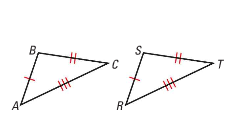 ANGLE-SIDE-ANGLE (ASA) CONGRUENCE POSTULATE:  If two angles and the included side of one triangle are congruent to two angles and the included side of another triangle, then _______________________________________.Diagram:SIDE-ANGLE-SIDE (SAS) CONGRUENCE POSTULATE:  If two sides and the included angle of one triangle are congruent to two sides and the congruent angle of another triangle, then ______________________________.Diagram:  SIDE-SIDE-SIDE (SSS) CONGRUENCE POSTULATE:  If three sides of one triangle are congruent to three sides of another triangle, then ______________________________.Diagram: ANGLE-ANGLE-SIDE (AAS) CONGRUENCE POSTULATE:  If two angles and a non-included side of one triangle are congruent to the corresponding angles and side of another triangle, then ___________________________________________________.Diagram: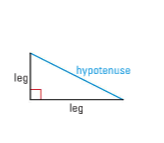 HYPOTENUSE-LEG (HL) CONGRUENCE THEOREM:  If the hypotenuse and a leg of a right triangle are congruent to the hypotenuse and a leg of a second right triangle, then ________________________________.